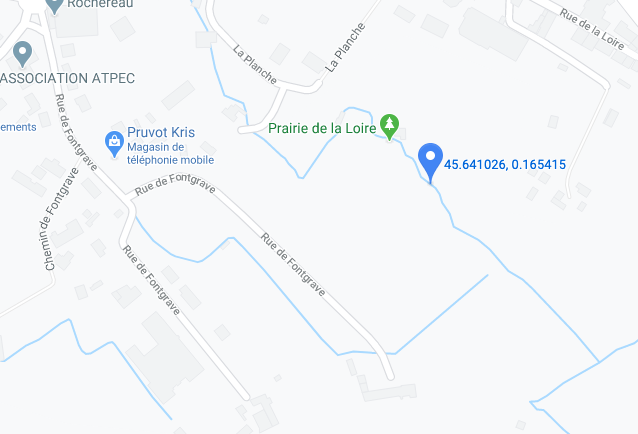 LA GUINGUETTE D’ISIS Ancien stade de Fontgrave